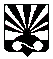 протокол заседания от  21 сентября  2022  года                                                                              № 3                ПРЕДСЕДАТЕЛЬСТВОВАЛ: Шитов Алексей Леонидович, Глава  Окуловского муниципального районаПрисутствовали:Члены комиссии:Приглашенные:________________________________________________________________	1. О мерах, направленных на раннее выявление немедицинского потребления наркотических средств и психотропных веществ среди обучающихся образовательных учреждений Окуловского муниципального района._______________________________________________________________________(Маркушева А.В., Подерский Ф.О., Гончарова А.П.)1.1. Информацию принять к сведению.1.2. Комитету образования Администрации Окуловского муниципального района:1.2.1. обеспечить в 2022/2023 учебном году участие обучающихся общеобразовательных организаций Окуловского муниципального района в социально-психологическом тестировании, направленном на раннее выявление фактов наркопотребления.срок: до 24.02.2023 года.1.2.2. Информацию об исполнении п.1.2.1. представить в антинаркотическую комиссию Окуловского муниципального района.срок: до 28.02.2023 года.1.2.3. принять меры к обеспечению наибольшего охвата обучающихся общеобразовательных организаций Окуловского муниципального района социально-психологическим тестированием и профилактическими медицинскими осмотрами в 2022/2023 учебном году.срок: до 23.12.2022 года.1.2.4. Информацию об исполнении п.1.2.3. представить в антинаркотическую комиссию Окуловского муниципального района.срок: до 23.12.2022 года.1.3.Медицинской сестре Окуловского наркологического кабинета  ГОБУЗ «Новгородский областной наркологический диспансер «Катарсис»: 1.3.1. на основании результатов социально-психологического тестирования в 2022-2023 учебном году принять дополнительные меры по профилактике немедицинского потребления наркотических средств и психотропных веществ среди обучающихся общеобразовательных организаций Окуловского муниципального района. срок: 24.03.2023 года.1.3.2. Информацию об исполнении п.1.3.1. представить в антинаркотическую комиссию Окуловского муниципального района.срок: до 31.03.2023 года.1.4. Комитету образования, комитету культуры и туризма,  управлению  по физической культуре и спорту Администрации Окуловского муниципального района, ОАУСО «Окуловский комплексный центр социального облуживания населения»:1.4.1. в пределах своей компетенции обеспечить:принятие дополнительных мер по вовлечению детей, подростков и молодежи в различные виды внеурочной активности, в том числе в деятельность детско-юношеских общественных движений антинаркотической направленности;организацию взаимодействия с общественными организациями (формированиями), участвующими в проведении профилактических мероприятий антинаркотической направленности и правовом просвещении молодежи;проведение межведомственных комплексных оперативно-профилактических мероприятий и Всероссийских акций антинаркотической направленности, ориентированных на пропаганду здорового образа жизни в молодежной среде, правовое просвещение детей и подростков, профилактическую работу в отношении несовершеннолетних, состоящих на профилактических учетах в связи с противоправным поведением.срок до 25.12.2022 года.1.4.2. Информацию об исполнении п.1.4.1. представить в антинаркотическую комиссию Окуловского муниципального района.срок: до 23.12.2022 года.________________________________________________________________	2. Об организации работы по проведению социально-психологического тестирования и профилактических медицинских осмотров обучающихся в образовательных организациях Окуловского муниципального района.    _______________________________________________________________________(Маркушева А.В., Подерский Ф.О., Гончарова А.П.)2.1. Информацию принять к сведению.2.2. Комитету образования Администрации Окуловского муниципального района:2.2.1. продолжить работу по проведению социально-психологического тестирования обучающихся в образовательных учреждениях.срок: постоянно.2.2.2. обеспечить наибольший охват обучающихся в общеобразовательных организациях социально-психологическим тестированием в 2022/2023 учебном году.срок: до 25.12.2022 года.2.2.3. обязать руководителей общеобразовательных организаций Окуловского муниципального района, имеющих отрицательные показатели по результатам проведения социально-психологического тестирования и профилактических медицинских осмотров обучающихся в 2021/2022 году учебном году, осуществить коррекцию профилактических мероприятий, проводимых в общеобразовательных организациях. срок до 23.12.2022 года.2.2.4. обеспечить привлечение несовершеннолетних, отсутствовавших на профилактических медицинских осмотрах врача психиатра-нарколога в 2021-2022 учебном году, к прохождению данной процедуры в индивидуальном порядке.срок: 2022 год.2.2.5. продолжить практику проведения с родителями обучающихся, их законными представителями и родительским активом информационно-разъяснительной работы по вопросам профилактики потребления наркотических средств и психоактивных веществ.срок: 2022 год.2.2.7. информацию об исполнении п. 2.2.2., п.2.2.3., п.2.2.4., п.2.2.5. представить в антинаркотическую комиссию Окуловского муниципального района.срок: до 23.12.2022 года.2.4. Медицинской сестре Окуловского наркологического кабинета  ГОБУЗ «Новгородский областной наркологический диспансер «Катарсис»:2.4.1. продолжить работу по проведению медицинских профилактических осмотров обучающихся.срок: постоянно.2.4.2. направлять результаты обследований в комитет образования и общеобразовательные учреждения для дальнейшей организации профилактической работы.срок: постоянно.2.4.3. обеспечить своевременность оказания помощи несовершеннолетним потребителям психоактивных веществ, выявленным в ходе профилактических осмотров.срок: постоянно.2.4.4. продолжить работу по направлению несовершеннолетних, замеченных в потреблении психоактивных веществ, на консультацию и лечение в специализированные учреждения здравоохранения Новгородской области в индивидуальном порядке.срок: постоянно.________________________________________________________________	3. О работе по  реабилитации и ресоциализации лиц, потребляющих наркотические средства и иные психоактивные вещества._______________________________________________________________________(Кириллова И.В.)3.1. Информацию принять к сведению.3.2. ОАУСО «Окуловский комплексный центр социального облуживания населения»:3.2.1. активизировать межведомственную работу в отношении неблагополучных семей, в том числе имеющих несовершеннолетних детей, с привлечением представителей областной наркологической службы, сотрудников правоохранительных органов и органов опеки.срок: постоянно.3.2.2. организовать работу (патронаж) с привлечением представителей областной наркологической службы, сотрудников правоохранительных органов и органов опеки в отношении неблагополучных семей, в том числе имеющих несовершеннолетних детей, направленную на мотивацию наркозависимых членов семей на отказ от потребления наркотических средств и психоактивных веществ, лечение и реабилитацию.срок: постоянно.3.2.3. Информацию об исполнении п.3.2.1. и п. 3.2.2. представить в антинаркотическую комиссию Окуловского муниципального района.срок: до 23.12.2022 года.3.2.4. продолжить работу по мотивации наркозависимых лиц к участию в реабилитационных программах, информирование их о возможностях и условиях обращения в специализированные Службы по реабилитации и ресоциализации наркопотребителей.срок: 2022 год.3.2.5. Информацию об исполнении п.3.2.4. представить в антинаркотическую комиссию Окуловского муниципального района.срок: до 10.01.2023 года.3.2.6. предусмотреть включение мероприятий по организации информирования населения о возможностях и условиях получения социальных услуг, предоставляемых наркозависимым лицам и членам их семей в сфере социальной реабилитации.срок: 2022 год.3.2.7. Информацию об исполнении п.3.2.6. представить в антинаркотическую комиссию Окуловского муниципального района.срок: до 23.12.2022 года.3.2.8. организовать размещение актуализированных информационно-справочных материалов в сфере социальной реабилитации наркопотребителей на официальном сайте учреждения.3.2.9. Информацию об исполнении п.3.2.8. представить в антинаркотическую комиссию Окуловского муниципального района.срок: до 23.12.2022 года.________________________________________________________________	4. О рассмотрении Плана дополнительных мер по улучшению наркологической ситуации в Новгородской области в 2022 году, утвержденного на заседании антинаркотической комиссии Новгородской области от 26.07.2022 года._______________________________________________________________________(Волкова Е.М.)4.1. Информацию принять к сведению.          4.2. Медицинской сестре Окуловского наркологического кабинета  ГОБУЗ «Новгородский областной наркологический диспансер «Катарсис», ОАУСО «Окуловский комплексный центр социального облуживания населения» в соответствии с планами работы:          4.2.1. организовать посещение наркозависимых лиц на дому.          4.2.2. сформировать индивидуальные планы социальной поддержки наркозависимых лиц.         4.2.3. решить вопросы о прохождении ими обследования, лечения от наркологической зависимости и реабилитации.         срок: 2022 год.4.3.3. Информацию об исполнении п.4.2.1., п. 4.2.2., п.4.2.3.  представить в антинаркотическую комиссию Окуловского муниципального района.срок: до 23.12.2022 года.          4.3. ОАУСО «Окуловский комплексный центр социального облуживания населения»:          4.3.1. предоставить гражданам, страдающим алкогольной и наркологической зависимостями, социальные услуги в соответствии с государственным стандартом.          4.3.2.  организовать социальное сопровождение семей, находящихся на социальном обслуживании, члены которых страдают алкогольной и/или наркотической зависимостями.срок: 2022 год.4.3.3. Информацию об исполнении п.4.3.1. и п. 4.3.2. представить в антинаркотическую комиссию Окуловского муниципального района.срок: до 23.12.2022 года.4.4. Комитету образования, комитету культуры и туризма,  управлению  по физической культуре и спорту Администрации Окуловского муниципального района, ОАУСО «Окуловский комплексный центр социального облуживания населения»:4.4.1. продолжить организацию и проведение профилактических антинаркотических акций и иных тематических мероприятий, направленных на пропаганду здорового образа жизни, формирование у населения нетерпимого отношения к потреблению наркотиков и психоактивных веществ, привлечение к участию в мероприятиях антинаркотической направленности представителей молодежного волонтерского движения, вовлечение несовершеннолетних в различные виды внеурочной деятельности.срок: 2022 год.4.4.2. Информацию об исполнении п.4.4.1. представить в антинаркотическую комиссию Окуловского муниципального района.срок: до 23.12.2022 года.4.5. Главам городских и сельских поселений Окуловского муниципального района, ОМВД России по Окуловскому району:4.5.1. организовать проведение оперативно-профилактических (в том числе межведомственных) мероприятий, направленных на выявление очагов дикорастущих и незаконно культивируемых наркосодержащих растений, мест производства, хранения и продажи (потребления) незаконной алкогольной продукции.срок: ежемесячно в 2022 году.4.5.2. Информацию об исполнении п.4.5.1. представить в антинаркотическую комиссию Окуловского муниципального района.срок: ежемесячно в срок до 5 числа.А д м и н и с т р а ц и я  О к у л о в с к о г о   м у н и ц и п а л ь н о г о  р а й о н а
Н о в г о р о д с к о й  о б л а с т иантинаркотическая комиссия окуловского муниципального районаВолкова Е.М.- заместитель Главы администрации района, заместитель председателя комиссии;Губонина Ю.С.- главный специалист комитета образования Администрации Окуловского муниципального района, ответственный секретарь комиссии;Гончарова А.П.- председатель комитета образования Администрации Окуловского муниципального района;Кириллова И.В.- заместитель директора по воспитательной и реабилитационной работе ОАУСО «Окуловский комплексный центр социального облуживания населения»;Кукин С.В.- подполковник полиции, заместитель начальника отдела – начальник полиции ОМВД России по Окуловскому муниципальному району;Маркушева А.В.- медицинская сестра Окуловского наркологического кабинета ГОБУЗ «Новгородский областной наркологический диспансер «Катарсис»;Тимирева А.А.- председатель комитета культуры и туризма  Администрации Окуловского муниципального района;Подерский Ф.О.- врач-нарколог ГОБУЗ «Новгородский областной наркологический диспансер «Катарсис».Председатель комиссииА.Л. ШитовСекретарь комиссии Ю.С. Губонина